VILNIUS GEDIMINAS TECHNICAL UNIVERSITYFACULTY OF BUSINESS MANAGEMENTDEPARTMENT OF FINANCIAL ENGENEERINGStudent‘s Name, SurnameTITLE OF FINAL WORK (ENGLISH)TITLE OF FINAL WORK (LITHUANIAN)                                                 Bachelor Graduation Thesis 2Economics Engineering study programme, state code 612L10009Investment Economics specializationEconomics study fieldVilnius, 2018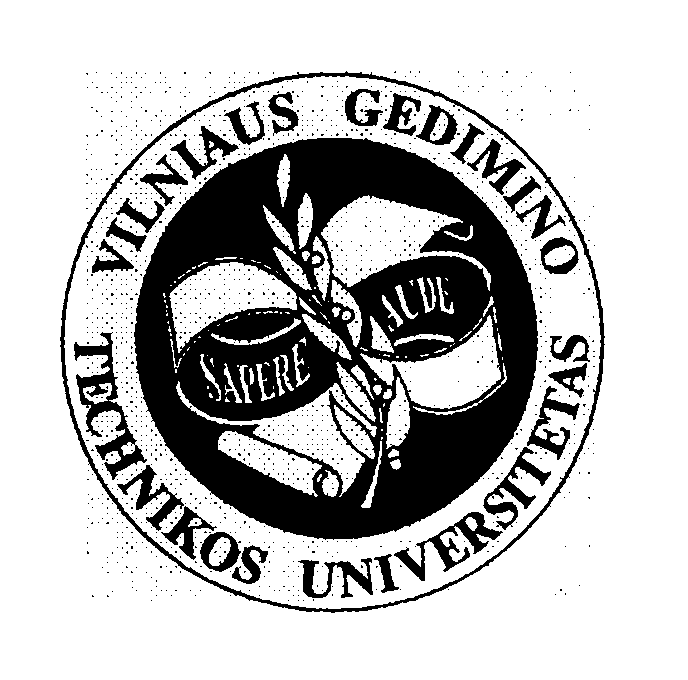 